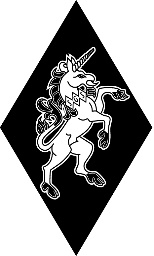 The successful applicant will be passionate about their subject and have a strong desire to develop within students a real interest in their subject by offering a range of high-quality experiences both within and beyond the classroom. The successful candidate will be able to enthuse, motivate and inspire young people, generating within them a love for learning. You will be a creative thinker, who will contribute to the teams of which you are part of, to continue to achieve excellence in all aspects of your role. At the heart of your approach will be our values of aspire, act, achieve. As well as delivering the Maths Curriculum across all Key Stages, Teachers within the Department also receive additional support and training to deliver aspects of the Key Stage 3 Computing Curriculum.Job PurposeUnder the reasonable direction of the Headteacher, carry out the professional duties of a school teacher as defined in the school teacher’s pay and conditions of service and the national professional standards.Implement and deliver an appropriately broad, balanced, relevant and differentiated curriculum for students.Facilitate and encourage a learning experience which provides students with the opportunity to realise their full potential and secure the very best outcomes.Monitor and support the overall progress and development of students as a form tutor.Teaching and LearningSet high expectations that inspire, motivate and challenge all students.To have secure and up-to-date subject knowledge and related pedagogies in order that you can plan and teach appropriately challenging lessons that engage and motivate students, considering student needs and prior attainment. To ensure that all lessons are prepared and delivered in order that all students can progressTo maintain accurate student records and be able to utilise a range of approaches to assessment that provide pupils with effective feedback and next steps for learning. In line with School policies and procedures, report, evaluate and analyse student progress towards targets to identify individual and groups of students. To keep up to date with the assessment requirements and arrangements for the subject(s) you teachWork alongside the Head of Subject and other staff within the department to implement strategies to address the underperformance of individuals and groups of students and to provide enrichment activities for students who are over-achievingIn line with School policy, maintain high standards of behaviour both within the classroom and beyond, whilst consistently and fairly applying the rewards and sanctions policy.To have a sound and up-to-date knowledge and understanding of a range of teaching, learning and behaviour management strategies and apply and adapt these to meet the needs of each learnerTo work with the Learning Support Staff and other adults to ensure they are effectively utilised to support learning by giving clear direction and involving them in planning, delivery and assessmentTo ensure that the learning environment is safe, welcoming, stimulating and promotes learning and to take responsibility for the management of shared and dedicated learning spaces.To take responsibility for promoting excellent student attendance and punctuality to lessons and to ensure that accurate and prompt registers are taken for all lessons.To assist in the development of appropriate schemes of learning and resources for the subject area. To take a role in developing the curriculum across the subject areaTo ensure that literacy, articulacy and numeracy, alongside other school curricular initiatives, are reflected in the learning experience for all students taught. To effectively prepare pupils for external examinations, such as GCSE and A-LevelTo plan for and work within the health and safety requirements of both the department and the schoolOther Responsibilities of a Subject TeacherTo be an effective team member sharing the development of effective practice and understanding your role and the roles of colleagues in developing both yourself and others. To be a reflective practitioner who is both adaptive and committed to improving your practice through appropriate professional development opportunities including mentoring and/or coaching.To support the school’s Initial Teacher Training, Early Career Teacher, and other CPD programmes as appropriateTo be a visible, proactive presence around the school, promoting positive behaviour and ensuring the smooth day to day running of the schoolTo reinforce and model the school’s values To contribute to the development of effective links with the community and beyondTo promote the school and the subject at events such as the School’s Open EveningTo be a positive and professional role model for all students and staff.To treat all students with dignity, building relationships that are rooted in mutual respect and at all times observing proper boundaries appropriate to a teacher’s professional position.To maintain excellent relationships with students, exercising appropriate authority and to act decisively when necessary.To know, understand and follow whole school policies and apply them consistently, including those on safeguarding and well-being, in accordance with statutory provisions and school policy. To ensure any concerns regarding student welfare and safeguarding are communicated to the relevant senior member of staff and to understand that safeguarding is the responsibility of all staff. To carry out supervision duties as directed in the school duty rota.To engage actively in the school Appraisal and CPD process.To contribute to the preparation of subject improvement plans, policy and practice as part of the subject team. To play a full part in the life of the school, including extra-curricular activities, and to support its vision, values and ethos. Attend Academy events and activities as directed by the HeadteacherTo undertake pastoral duties and to contribute towards the school’s pastoral and wellbeing programme.Any other duties as directed by the Headteacher.Other All employees are responsible for:Compliance with safety rules and procedure as laid down in their area of activity.Ensuring that they take reasonable care of their own health and safety and hence avoid injury to themselves and to others by act or omission whilst at work.Using protective clothing or clothing as may be provided.Reporting promptly all sickness, accidents, unsafe working conditions or practices and dangerous occurrences of which they are aware.Co-operating with the Headteacher in the fulfilment of the objectives of the school Health & Safety policies.Sale Grammar School is responsible for safe recruitment and promotes the welfare of children. All our appointments are subject to Enhanced DBS clearance. We are committed to safeguarding and protecting the welfare of children and vulnerable adults and have this as our number one priority. We value variety and individual differences, and aim to create a culture, environment and practices which encompass acceptance, respect and inclusion and which demonstrate our core values. 